Scheikunde – H5 SamenvattingPARAGRAAF 1Bij een verbranding hoeft er niet altijd vuur te zijn, wel moet:er een brandbare stof zijn.er voldoende zuurstof zijn.de ontbrandingstemperatuur bereikt zijn.Om brand te bestrijden word vaak water gebruikt. Het water verlaagd de temperatuur en omdat het water verdampt haalt het ook nog eens het zuurstof weg. Om brand te bestrijden moet je minstens één van de drie factoren weg nemen.Een oxide is een verbinding die bestaat uit een zuurstof atoom (O), en uit een ander atoom. Dit ontstaat vaak door als je iets verbrand, de zuurstof mixt dan met de brandstof en word zo een oxide. Als je hierbij een metaal verbrand krijg je een metaaloxide.In de naam van moleculen staan vaak voorvoegsels: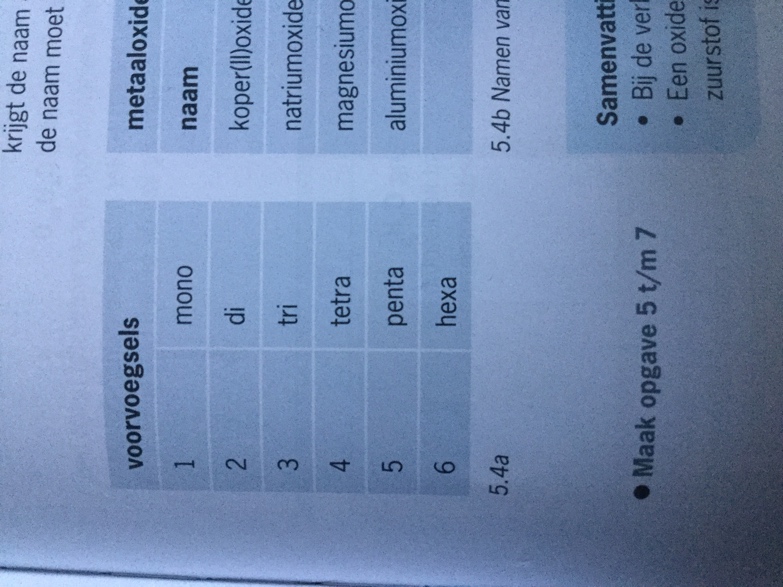 Bij een koolstofverbinding komt er altijd een koolstof atoom in voor (C), en andere atomen. Deze zijn erg belangrijk bij verbrandingen omdat deze naar de verbranding allemaal hun eigen oxide vormen.Bij een volledige verbranding raakt de brandstof helemaal op.Bij een onvolledige verbranding raakt de zuurstof helemaal op.Een reagens is een stof die zichtbaar verander in aanwezigheid van den gekozen stof. Bijvoorbeeld:Wit kopersulfaat word blauw als je het met water mengt.Kalkwater word troebel als je het met koolstofdioxide mengt.Broomwater word kleurloos als je het met zwaveloxide mengt.Sommige reacties kunnen ook explosief zijn. Ze moeten dan aan twee eisen voldoen:Brandstof en zuurstof moeten in de juiste verhoud gemengd zijn.Er moeten een sterke exotherme reactie ontstaan.PARAGRAAF 2Bij een ontledingsreactie is er altijd maar één begin stof. Deze word dan gesplitst naar meerdere verbindingen of elementen.Thermlysereactie: Ontledingsreactie onder invloed van warmte.Elektrolysereactie: Ontledingsreactie onder invloed van elektriciteit.Fotolyse: Ontledingsreactie onder inloed van licht.PARAGRAAF 3Overmaat: overbodig veel van een stof.Ondermaat: te weinig van een stof.